                                              Základní škola a Mateřská škola Žďár nad Metují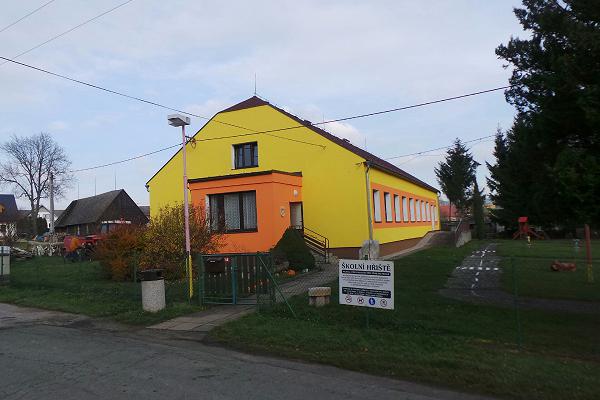 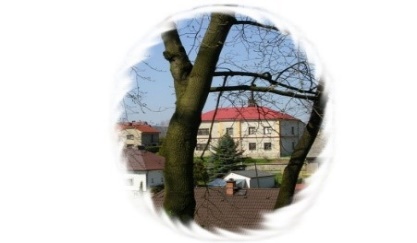                                                                 549 55 Žďár nad Metují 73                                                                                        pracoviště MŠ č.p. 146							         IČO:  75015633                             Tel.: ZŠ 491 541 143, MŠ 491  422 488, zsms@zdarnm.cz, http://www.zszdar.cz/ GDPR – kontakt na pověřenceV souvislosti s GDPR zveřejňuji následující informace a kontakty na pověřence:Správce (sdělovatel údajů) :   Mgr. Jiří Trnovský, ředitel Pověřenec:                              Bc. Hana WilkeováKontakt na pověřence:           poverenec@dsobroumovsko.cz, 732 781 068					          	Mgr. Jiří Trnovský, ředitelŽďár nad Metují, 25.5.2018